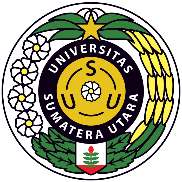 UNIVERSITAS SUMATERA UTARA (USU)FAKULTAS TEKNIKDEPARTEMEN TEKNIK ELEKTROUNIVERSITAS SUMATERA UTARA (USU)FAKULTAS TEKNIKDEPARTEMEN TEKNIK ELEKTROUNIVERSITAS SUMATERA UTARA (USU)FAKULTAS TEKNIKDEPARTEMEN TEKNIK ELEKTROUNIVERSITAS SUMATERA UTARA (USU)FAKULTAS TEKNIKDEPARTEMEN TEKNIK ELEKTROUNIVERSITAS SUMATERA UTARA (USU)FAKULTAS TEKNIKDEPARTEMEN TEKNIK ELEKTROUNIVERSITAS SUMATERA UTARA (USU)FAKULTAS TEKNIKDEPARTEMEN TEKNIK ELEKTROUNIVERSITAS SUMATERA UTARA (USU)FAKULTAS TEKNIKDEPARTEMEN TEKNIK ELEKTROUNIVERSITAS SUMATERA UTARA (USU)FAKULTAS TEKNIKDEPARTEMEN TEKNIK ELEKTROKode DokumenRENCANA PEMBELAJARAN SEMESTERRENCANA PEMBELAJARAN SEMESTERRENCANA PEMBELAJARAN SEMESTERRENCANA PEMBELAJARAN SEMESTERRENCANA PEMBELAJARAN SEMESTERRENCANA PEMBELAJARAN SEMESTERRENCANA PEMBELAJARAN SEMESTERRENCANA PEMBELAJARAN SEMESTERRENCANA PEMBELAJARAN SEMESTERRENCANA PEMBELAJARAN SEMESTERMATA KULIAH (MK)MATA KULIAH (MK)MATA KULIAH (MK)KODERumpun MKBOBOT (sks)BOBOT (sks)SEMESTERTgl PenyusunanTgl PenyusunanKomunikasi Nirkabel dan BergerakKomunikasi Nirkabel dan BergerakKomunikasi Nirkabel dan BergerakTEE311127 AGUSTUS 20227 AGUSTUS 2022OTORISASI / PENGESAHANOTORISASI / PENGESAHANOTORISASI / PENGESAHANDosen Pengembang RPSDosen Pengembang RPSKoordinator RMKKoordinator RMKKa ProdiKa ProdiKa ProdiOTORISASI / PENGESAHANOTORISASI / PENGESAHANOTORISASI / PENGESAHANDr. Maksum Pinem, ST, MTDr. Maksum Pinem, ST, MTSuherman, ST., M.Comp., Ph.DSuherman, ST., M.Comp., Ph.DSuherman, ST., M.Comp., Ph.DCapaian PembelajaranCapaian PembelajaranCPL-PRODI yang dibebankan pada MK         CPL-PRODI yang dibebankan pada MK         CPL-PRODI yang dibebankan pada MK         Capaian PembelajaranCapaian PembelajaranCPL-1Mampu menerapkan pengetahuan matematika, ilmu pengetahuan alam/atau material, teknologi informasi dan kerekayasaan untuk mendapatkan pemahaman menyeluruh tentang prinsip-prinsip Teknik Elektro.Mampu menerapkan pengetahuan matematika, ilmu pengetahuan alam/atau material, teknologi informasi dan kerekayasaan untuk mendapatkan pemahaman menyeluruh tentang prinsip-prinsip Teknik Elektro.Mampu menerapkan pengetahuan matematika, ilmu pengetahuan alam/atau material, teknologi informasi dan kerekayasaan untuk mendapatkan pemahaman menyeluruh tentang prinsip-prinsip Teknik Elektro.Mampu menerapkan pengetahuan matematika, ilmu pengetahuan alam/atau material, teknologi informasi dan kerekayasaan untuk mendapatkan pemahaman menyeluruh tentang prinsip-prinsip Teknik Elektro.Mampu menerapkan pengetahuan matematika, ilmu pengetahuan alam/atau material, teknologi informasi dan kerekayasaan untuk mendapatkan pemahaman menyeluruh tentang prinsip-prinsip Teknik Elektro.Mampu menerapkan pengetahuan matematika, ilmu pengetahuan alam/atau material, teknologi informasi dan kerekayasaan untuk mendapatkan pemahaman menyeluruh tentang prinsip-prinsip Teknik Elektro.Mampu menerapkan pengetahuan matematika, ilmu pengetahuan alam/atau material, teknologi informasi dan kerekayasaan untuk mendapatkan pemahaman menyeluruh tentang prinsip-prinsip Teknik Elektro.Capaian PembelajaranCapaian PembelajaranCPL-2Mampu mendesain komponen, sistem dan/atau proses untuk memenuhi kebutuhan yang diharapkan oleh masyarakat dengan dihadapkan pada batasan realistik yang meliputi aspek hukum, ekonomi, lingkungan, sosial, politik, kesehatan dan keselamatan, keberlanjutan.Mampu mendesain komponen, sistem dan/atau proses untuk memenuhi kebutuhan yang diharapkan oleh masyarakat dengan dihadapkan pada batasan realistik yang meliputi aspek hukum, ekonomi, lingkungan, sosial, politik, kesehatan dan keselamatan, keberlanjutan.Mampu mendesain komponen, sistem dan/atau proses untuk memenuhi kebutuhan yang diharapkan oleh masyarakat dengan dihadapkan pada batasan realistik yang meliputi aspek hukum, ekonomi, lingkungan, sosial, politik, kesehatan dan keselamatan, keberlanjutan.Mampu mendesain komponen, sistem dan/atau proses untuk memenuhi kebutuhan yang diharapkan oleh masyarakat dengan dihadapkan pada batasan realistik yang meliputi aspek hukum, ekonomi, lingkungan, sosial, politik, kesehatan dan keselamatan, keberlanjutan.Mampu mendesain komponen, sistem dan/atau proses untuk memenuhi kebutuhan yang diharapkan oleh masyarakat dengan dihadapkan pada batasan realistik yang meliputi aspek hukum, ekonomi, lingkungan, sosial, politik, kesehatan dan keselamatan, keberlanjutan.Mampu mendesain komponen, sistem dan/atau proses untuk memenuhi kebutuhan yang diharapkan oleh masyarakat dengan dihadapkan pada batasan realistik yang meliputi aspek hukum, ekonomi, lingkungan, sosial, politik, kesehatan dan keselamatan, keberlanjutan.Mampu mendesain komponen, sistem dan/atau proses untuk memenuhi kebutuhan yang diharapkan oleh masyarakat dengan dihadapkan pada batasan realistik yang meliputi aspek hukum, ekonomi, lingkungan, sosial, politik, kesehatan dan keselamatan, keberlanjutan.Capaian PembelajaranCapaian PembelajaranCPL-3Mampu mendesain eksperimen laboratorium dan/atau lapangan serta menganalisis dan mengartikan data untuk memperkuat penilaian teknik khususnya dalam bidang Teknik Elektro.Mampu mendesain eksperimen laboratorium dan/atau lapangan serta menganalisis dan mengartikan data untuk memperkuat penilaian teknik khususnya dalam bidang Teknik Elektro.Mampu mendesain eksperimen laboratorium dan/atau lapangan serta menganalisis dan mengartikan data untuk memperkuat penilaian teknik khususnya dalam bidang Teknik Elektro.Mampu mendesain eksperimen laboratorium dan/atau lapangan serta menganalisis dan mengartikan data untuk memperkuat penilaian teknik khususnya dalam bidang Teknik Elektro.Mampu mendesain eksperimen laboratorium dan/atau lapangan serta menganalisis dan mengartikan data untuk memperkuat penilaian teknik khususnya dalam bidang Teknik Elektro.Mampu mendesain eksperimen laboratorium dan/atau lapangan serta menganalisis dan mengartikan data untuk memperkuat penilaian teknik khususnya dalam bidang Teknik Elektro.Mampu mendesain eksperimen laboratorium dan/atau lapangan serta menganalisis dan mengartikan data untuk memperkuat penilaian teknik khususnya dalam bidang Teknik Elektro.Capaian PembelajaranCapaian PembelajaranCPL-4Mampu menyelesaikan permasalahan teknik khususnya dalam bidang Teknik Elektro secara bertanggungjawab dan memenuhi etika profesi.Mampu menyelesaikan permasalahan teknik khususnya dalam bidang Teknik Elektro secara bertanggungjawab dan memenuhi etika profesi.Mampu menyelesaikan permasalahan teknik khususnya dalam bidang Teknik Elektro secara bertanggungjawab dan memenuhi etika profesi.Mampu menyelesaikan permasalahan teknik khususnya dalam bidang Teknik Elektro secara bertanggungjawab dan memenuhi etika profesi.Mampu menyelesaikan permasalahan teknik khususnya dalam bidang Teknik Elektro secara bertanggungjawab dan memenuhi etika profesi.Mampu menyelesaikan permasalahan teknik khususnya dalam bidang Teknik Elektro secara bertanggungjawab dan memenuhi etika profesi.Mampu menyelesaikan permasalahan teknik khususnya dalam bidang Teknik Elektro secara bertanggungjawab dan memenuhi etika profesi.Capaian PembelajaranCapaian PembelajaranCPL-5Mampu menerapkan metode, keterampilan dan perangkat teknik modern yang diperlukan untuk praktek profesi Teknik Elektro.Mampu menerapkan metode, keterampilan dan perangkat teknik modern yang diperlukan untuk praktek profesi Teknik Elektro.Mampu menerapkan metode, keterampilan dan perangkat teknik modern yang diperlukan untuk praktek profesi Teknik Elektro.Mampu menerapkan metode, keterampilan dan perangkat teknik modern yang diperlukan untuk praktek profesi Teknik Elektro.Mampu menerapkan metode, keterampilan dan perangkat teknik modern yang diperlukan untuk praktek profesi Teknik Elektro.Mampu menerapkan metode, keterampilan dan perangkat teknik modern yang diperlukan untuk praktek profesi Teknik Elektro.Mampu menerapkan metode, keterampilan dan perangkat teknik modern yang diperlukan untuk praktek profesi Teknik Elektro.Capaian PembelajaranCapaian PembelajaranCPL-6Mampu berkomunikasi secara efektif, baik lisan maupun tulisan.Mampu berkomunikasi secara efektif, baik lisan maupun tulisan.Mampu berkomunikasi secara efektif, baik lisan maupun tulisan.Mampu berkomunikasi secara efektif, baik lisan maupun tulisan.Mampu berkomunikasi secara efektif, baik lisan maupun tulisan.Mampu berkomunikasi secara efektif, baik lisan maupun tulisan.Mampu berkomunikasi secara efektif, baik lisan maupun tulisan.Capaian PembelajaranCapaian PembelajaranCPL-7Mampu mengevaluasi tugas-tugas dalam batasan yang ada secara disiplin dan menyeluruh.Mampu mengevaluasi tugas-tugas dalam batasan yang ada secara disiplin dan menyeluruh.Mampu mengevaluasi tugas-tugas dalam batasan yang ada secara disiplin dan menyeluruh.Mampu mengevaluasi tugas-tugas dalam batasan yang ada secara disiplin dan menyeluruh.Mampu mengevaluasi tugas-tugas dalam batasan yang ada secara disiplin dan menyeluruh.Mampu mengevaluasi tugas-tugas dalam batasan yang ada secara disiplin dan menyeluruh.Mampu mengevaluasi tugas-tugas dalam batasan yang ada secara disiplin dan menyeluruh.Capaian PembelajaranCapaian PembelajaranCPL-8Mampu untuk bekerja dalam tim lintas disiplin dan multikultural serta global internasional.Mampu untuk bekerja dalam tim lintas disiplin dan multikultural serta global internasional.Mampu untuk bekerja dalam tim lintas disiplin dan multikultural serta global internasional.Mampu untuk bekerja dalam tim lintas disiplin dan multikultural serta global internasional.Mampu untuk bekerja dalam tim lintas disiplin dan multikultural serta global internasional.Mampu untuk bekerja dalam tim lintas disiplin dan multikultural serta global internasional.Mampu untuk bekerja dalam tim lintas disiplin dan multikultural serta global internasional.Capaian PembelajaranCapaian PembelajaranCPL-9Mampu untuk bertanggung jawab kepada masyarakat dan mematuhi etika profesi dalam menyelesaikan permasalahan Teknik Elektro.Mampu untuk bertanggung jawab kepada masyarakat dan mematuhi etika profesi dalam menyelesaikan permasalahan Teknik Elektro.Mampu untuk bertanggung jawab kepada masyarakat dan mematuhi etika profesi dalam menyelesaikan permasalahan Teknik Elektro.Mampu untuk bertanggung jawab kepada masyarakat dan mematuhi etika profesi dalam menyelesaikan permasalahan Teknik Elektro.Mampu untuk bertanggung jawab kepada masyarakat dan mematuhi etika profesi dalam menyelesaikan permasalahan Teknik Elektro.Mampu untuk bertanggung jawab kepada masyarakat dan mematuhi etika profesi dalam menyelesaikan permasalahan Teknik Elektro.Mampu untuk bertanggung jawab kepada masyarakat dan mematuhi etika profesi dalam menyelesaikan permasalahan Teknik Elektro.Capaian PembelajaranCapaian PembelajaranCPL-10Memiliki kapasitas pembelajaran sepanjang hayat termasuk akses pengetahuan yang relevan tentang isu-isu terkini.Memiliki kapasitas pembelajaran sepanjang hayat termasuk akses pengetahuan yang relevan tentang isu-isu terkini.Memiliki kapasitas pembelajaran sepanjang hayat termasuk akses pengetahuan yang relevan tentang isu-isu terkini.Memiliki kapasitas pembelajaran sepanjang hayat termasuk akses pengetahuan yang relevan tentang isu-isu terkini.Memiliki kapasitas pembelajaran sepanjang hayat termasuk akses pengetahuan yang relevan tentang isu-isu terkini.Memiliki kapasitas pembelajaran sepanjang hayat termasuk akses pengetahuan yang relevan tentang isu-isu terkini.Memiliki kapasitas pembelajaran sepanjang hayat termasuk akses pengetahuan yang relevan tentang isu-isu terkini.Capaian PembelajaranCapaian PembelajaranCPL-11Mampu mengidentifikasi potensi daerah di Sumatera Utara dan menerapkan inovasi, metode, keterampilan, dan perangkat teknik elektro yang relevan untuk mengembangkan potensi daerah tersebut.Mampu mengidentifikasi potensi daerah di Sumatera Utara dan menerapkan inovasi, metode, keterampilan, dan perangkat teknik elektro yang relevan untuk mengembangkan potensi daerah tersebut.Mampu mengidentifikasi potensi daerah di Sumatera Utara dan menerapkan inovasi, metode, keterampilan, dan perangkat teknik elektro yang relevan untuk mengembangkan potensi daerah tersebut.Mampu mengidentifikasi potensi daerah di Sumatera Utara dan menerapkan inovasi, metode, keterampilan, dan perangkat teknik elektro yang relevan untuk mengembangkan potensi daerah tersebut.Mampu mengidentifikasi potensi daerah di Sumatera Utara dan menerapkan inovasi, metode, keterampilan, dan perangkat teknik elektro yang relevan untuk mengembangkan potensi daerah tersebut.Mampu mengidentifikasi potensi daerah di Sumatera Utara dan menerapkan inovasi, metode, keterampilan, dan perangkat teknik elektro yang relevan untuk mengembangkan potensi daerah tersebut.Mampu mengidentifikasi potensi daerah di Sumatera Utara dan menerapkan inovasi, metode, keterampilan, dan perangkat teknik elektro yang relevan untuk mengembangkan potensi daerah tersebut.Capaian PembelajaranCapaian PembelajaranCPL-12Mampu mendesain sistem dan/atau proses untuk memanfaatkan energi baru dan terbarukan sebagai sumber energi listrik alternatif dari potensi sumber daya lokal dan nasional dengan wawasan global.Mampu mendesain sistem dan/atau proses untuk memanfaatkan energi baru dan terbarukan sebagai sumber energi listrik alternatif dari potensi sumber daya lokal dan nasional dengan wawasan global.Mampu mendesain sistem dan/atau proses untuk memanfaatkan energi baru dan terbarukan sebagai sumber energi listrik alternatif dari potensi sumber daya lokal dan nasional dengan wawasan global.Mampu mendesain sistem dan/atau proses untuk memanfaatkan energi baru dan terbarukan sebagai sumber energi listrik alternatif dari potensi sumber daya lokal dan nasional dengan wawasan global.Mampu mendesain sistem dan/atau proses untuk memanfaatkan energi baru dan terbarukan sebagai sumber energi listrik alternatif dari potensi sumber daya lokal dan nasional dengan wawasan global.Mampu mendesain sistem dan/atau proses untuk memanfaatkan energi baru dan terbarukan sebagai sumber energi listrik alternatif dari potensi sumber daya lokal dan nasional dengan wawasan global.Mampu mendesain sistem dan/atau proses untuk memanfaatkan energi baru dan terbarukan sebagai sumber energi listrik alternatif dari potensi sumber daya lokal dan nasional dengan wawasan global.Capaian PembelajaranCapaian PembelajaranCapaian Pembelajaran Mata Kuliah (CPMK) Capaian Pembelajaran Mata Kuliah (CPMK) Capaian Pembelajaran Mata Kuliah (CPMK) Capaian PembelajaranCapaian PembelajaranCPMK 1Mengenal konsep dasar sinyal sistem telekomunikasi serta prinsip pengolahan sinyal telekomunikasi secara umum.Mengenal konsep dasar sinyal sistem telekomunikasi serta prinsip pengolahan sinyal telekomunikasi secara umum.Mengenal konsep dasar sinyal sistem telekomunikasi serta prinsip pengolahan sinyal telekomunikasi secara umum.Mengenal konsep dasar sinyal sistem telekomunikasi serta prinsip pengolahan sinyal telekomunikasi secara umum.Mengenal konsep dasar sinyal sistem telekomunikasi serta prinsip pengolahan sinyal telekomunikasi secara umum.Mengenal konsep dasar sinyal sistem telekomunikasi serta prinsip pengolahan sinyal telekomunikasi secara umum.Mengenal konsep dasar sinyal sistem telekomunikasi serta prinsip pengolahan sinyal telekomunikasi secara umum.Capaian PembelajaranCapaian PembelajaranCPMK 2Memahami prinsip kerja jaringan telepon konvensional.Memahami prinsip kerja jaringan telepon konvensional.Memahami prinsip kerja jaringan telepon konvensional.Memahami prinsip kerja jaringan telepon konvensional.Memahami prinsip kerja jaringan telepon konvensional.Memahami prinsip kerja jaringan telepon konvensional.Memahami prinsip kerja jaringan telepon konvensional.Capaian PembelajaranCapaian PembelajaranCPMK 3Memahami secara logis pengiriman informasi dalam sinyal komunikasi dan gangguan yang dapat terjadi secara umum.Memahami secara logis pengiriman informasi dalam sinyal komunikasi dan gangguan yang dapat terjadi secara umum.Memahami secara logis pengiriman informasi dalam sinyal komunikasi dan gangguan yang dapat terjadi secara umum.Memahami secara logis pengiriman informasi dalam sinyal komunikasi dan gangguan yang dapat terjadi secara umum.Memahami secara logis pengiriman informasi dalam sinyal komunikasi dan gangguan yang dapat terjadi secara umum.Memahami secara logis pengiriman informasi dalam sinyal komunikasi dan gangguan yang dapat terjadi secara umum.Memahami secara logis pengiriman informasi dalam sinyal komunikasi dan gangguan yang dapat terjadi secara umum.Capaian PembelajaranCapaian PembelajaranCPMK 4Mengenal konsep dasar bagaimana sinyal dari berbagai sumber dapat menggunakan medium yang sama dengan meminimalkan kerusakan sinyal.Mengenal konsep dasar bagaimana sinyal dari berbagai sumber dapat menggunakan medium yang sama dengan meminimalkan kerusakan sinyal.Mengenal konsep dasar bagaimana sinyal dari berbagai sumber dapat menggunakan medium yang sama dengan meminimalkan kerusakan sinyal.Mengenal konsep dasar bagaimana sinyal dari berbagai sumber dapat menggunakan medium yang sama dengan meminimalkan kerusakan sinyal.Mengenal konsep dasar bagaimana sinyal dari berbagai sumber dapat menggunakan medium yang sama dengan meminimalkan kerusakan sinyal.Mengenal konsep dasar bagaimana sinyal dari berbagai sumber dapat menggunakan medium yang sama dengan meminimalkan kerusakan sinyal.Mengenal konsep dasar bagaimana sinyal dari berbagai sumber dapat menggunakan medium yang sama dengan meminimalkan kerusakan sinyal.Peta CPL – CPMKPeta CPL – CPMKDiskripsi Singkat MKDiskripsi Singkat MKMata kuliah Jaringan Nirkabel dan Bergerak berisi fenomena propagasi, konsep selular, multiple access, jaringan selular 3G, 4G, dan kebutuhan 5G, mobile IP, IEEE 802.11 Wifi, DCF, CSMA/CA, Bluetooth Wimax 802.16, ZigBee 802.15.4, Wireless mesh network, wireless ad hoc network, Cloud, Azure, Internet of ThingsMata kuliah Jaringan Nirkabel dan Bergerak berisi fenomena propagasi, konsep selular, multiple access, jaringan selular 3G, 4G, dan kebutuhan 5G, mobile IP, IEEE 802.11 Wifi, DCF, CSMA/CA, Bluetooth Wimax 802.16, ZigBee 802.15.4, Wireless mesh network, wireless ad hoc network, Cloud, Azure, Internet of ThingsMata kuliah Jaringan Nirkabel dan Bergerak berisi fenomena propagasi, konsep selular, multiple access, jaringan selular 3G, 4G, dan kebutuhan 5G, mobile IP, IEEE 802.11 Wifi, DCF, CSMA/CA, Bluetooth Wimax 802.16, ZigBee 802.15.4, Wireless mesh network, wireless ad hoc network, Cloud, Azure, Internet of ThingsMata kuliah Jaringan Nirkabel dan Bergerak berisi fenomena propagasi, konsep selular, multiple access, jaringan selular 3G, 4G, dan kebutuhan 5G, mobile IP, IEEE 802.11 Wifi, DCF, CSMA/CA, Bluetooth Wimax 802.16, ZigBee 802.15.4, Wireless mesh network, wireless ad hoc network, Cloud, Azure, Internet of ThingsMata kuliah Jaringan Nirkabel dan Bergerak berisi fenomena propagasi, konsep selular, multiple access, jaringan selular 3G, 4G, dan kebutuhan 5G, mobile IP, IEEE 802.11 Wifi, DCF, CSMA/CA, Bluetooth Wimax 802.16, ZigBee 802.15.4, Wireless mesh network, wireless ad hoc network, Cloud, Azure, Internet of ThingsMata kuliah Jaringan Nirkabel dan Bergerak berisi fenomena propagasi, konsep selular, multiple access, jaringan selular 3G, 4G, dan kebutuhan 5G, mobile IP, IEEE 802.11 Wifi, DCF, CSMA/CA, Bluetooth Wimax 802.16, ZigBee 802.15.4, Wireless mesh network, wireless ad hoc network, Cloud, Azure, Internet of ThingsMata kuliah Jaringan Nirkabel dan Bergerak berisi fenomena propagasi, konsep selular, multiple access, jaringan selular 3G, 4G, dan kebutuhan 5G, mobile IP, IEEE 802.11 Wifi, DCF, CSMA/CA, Bluetooth Wimax 802.16, ZigBee 802.15.4, Wireless mesh network, wireless ad hoc network, Cloud, Azure, Internet of ThingsMata kuliah Jaringan Nirkabel dan Bergerak berisi fenomena propagasi, konsep selular, multiple access, jaringan selular 3G, 4G, dan kebutuhan 5G, mobile IP, IEEE 802.11 Wifi, DCF, CSMA/CA, Bluetooth Wimax 802.16, ZigBee 802.15.4, Wireless mesh network, wireless ad hoc network, Cloud, Azure, Internet of ThingsBahan Kajian: Materi pembelajaranBahan Kajian: Materi pembelajaranPengantar Jaringan Nirkabel dan Bergerak,Evolusi Jaringan Komunikasi  Bergerak.;  Propagasi dan Multipath; Channel Reuse,Strategi Channel Assignment dan Handoff; Fdma,Tdma ,dan Cdma; Ofdma dan Sc Fdma; Infrastruktur Jaringan 3G dan Transmisi Data Pada Jaringan 3G; Infrastruktur Jaringan 4G/Lte dan Layanan Data Pada Jaringan 4G/Lte; Infrastruktur Perspektif Jaringan 5G dan Layanan Data Pada Jaringan 5G; Infrastruktur dan Kebutuhan Mobile Ip; 80,11 Wifi, Dcf dan Csma; Wimax ,Bluetooth,danzigbee; Mahasiswa dapat mengerjakan latihan tentang wmn dan routing wmn; Mahasiswa memahami perkembangan teori wireless adhoc network dan protocol; Mahasiswa memahami internet of thingsPengantar Jaringan Nirkabel dan Bergerak,Evolusi Jaringan Komunikasi  Bergerak.;  Propagasi dan Multipath; Channel Reuse,Strategi Channel Assignment dan Handoff; Fdma,Tdma ,dan Cdma; Ofdma dan Sc Fdma; Infrastruktur Jaringan 3G dan Transmisi Data Pada Jaringan 3G; Infrastruktur Jaringan 4G/Lte dan Layanan Data Pada Jaringan 4G/Lte; Infrastruktur Perspektif Jaringan 5G dan Layanan Data Pada Jaringan 5G; Infrastruktur dan Kebutuhan Mobile Ip; 80,11 Wifi, Dcf dan Csma; Wimax ,Bluetooth,danzigbee; Mahasiswa dapat mengerjakan latihan tentang wmn dan routing wmn; Mahasiswa memahami perkembangan teori wireless adhoc network dan protocol; Mahasiswa memahami internet of thingsPengantar Jaringan Nirkabel dan Bergerak,Evolusi Jaringan Komunikasi  Bergerak.;  Propagasi dan Multipath; Channel Reuse,Strategi Channel Assignment dan Handoff; Fdma,Tdma ,dan Cdma; Ofdma dan Sc Fdma; Infrastruktur Jaringan 3G dan Transmisi Data Pada Jaringan 3G; Infrastruktur Jaringan 4G/Lte dan Layanan Data Pada Jaringan 4G/Lte; Infrastruktur Perspektif Jaringan 5G dan Layanan Data Pada Jaringan 5G; Infrastruktur dan Kebutuhan Mobile Ip; 80,11 Wifi, Dcf dan Csma; Wimax ,Bluetooth,danzigbee; Mahasiswa dapat mengerjakan latihan tentang wmn dan routing wmn; Mahasiswa memahami perkembangan teori wireless adhoc network dan protocol; Mahasiswa memahami internet of thingsPengantar Jaringan Nirkabel dan Bergerak,Evolusi Jaringan Komunikasi  Bergerak.;  Propagasi dan Multipath; Channel Reuse,Strategi Channel Assignment dan Handoff; Fdma,Tdma ,dan Cdma; Ofdma dan Sc Fdma; Infrastruktur Jaringan 3G dan Transmisi Data Pada Jaringan 3G; Infrastruktur Jaringan 4G/Lte dan Layanan Data Pada Jaringan 4G/Lte; Infrastruktur Perspektif Jaringan 5G dan Layanan Data Pada Jaringan 5G; Infrastruktur dan Kebutuhan Mobile Ip; 80,11 Wifi, Dcf dan Csma; Wimax ,Bluetooth,danzigbee; Mahasiswa dapat mengerjakan latihan tentang wmn dan routing wmn; Mahasiswa memahami perkembangan teori wireless adhoc network dan protocol; Mahasiswa memahami internet of thingsPengantar Jaringan Nirkabel dan Bergerak,Evolusi Jaringan Komunikasi  Bergerak.;  Propagasi dan Multipath; Channel Reuse,Strategi Channel Assignment dan Handoff; Fdma,Tdma ,dan Cdma; Ofdma dan Sc Fdma; Infrastruktur Jaringan 3G dan Transmisi Data Pada Jaringan 3G; Infrastruktur Jaringan 4G/Lte dan Layanan Data Pada Jaringan 4G/Lte; Infrastruktur Perspektif Jaringan 5G dan Layanan Data Pada Jaringan 5G; Infrastruktur dan Kebutuhan Mobile Ip; 80,11 Wifi, Dcf dan Csma; Wimax ,Bluetooth,danzigbee; Mahasiswa dapat mengerjakan latihan tentang wmn dan routing wmn; Mahasiswa memahami perkembangan teori wireless adhoc network dan protocol; Mahasiswa memahami internet of thingsPengantar Jaringan Nirkabel dan Bergerak,Evolusi Jaringan Komunikasi  Bergerak.;  Propagasi dan Multipath; Channel Reuse,Strategi Channel Assignment dan Handoff; Fdma,Tdma ,dan Cdma; Ofdma dan Sc Fdma; Infrastruktur Jaringan 3G dan Transmisi Data Pada Jaringan 3G; Infrastruktur Jaringan 4G/Lte dan Layanan Data Pada Jaringan 4G/Lte; Infrastruktur Perspektif Jaringan 5G dan Layanan Data Pada Jaringan 5G; Infrastruktur dan Kebutuhan Mobile Ip; 80,11 Wifi, Dcf dan Csma; Wimax ,Bluetooth,danzigbee; Mahasiswa dapat mengerjakan latihan tentang wmn dan routing wmn; Mahasiswa memahami perkembangan teori wireless adhoc network dan protocol; Mahasiswa memahami internet of thingsPengantar Jaringan Nirkabel dan Bergerak,Evolusi Jaringan Komunikasi  Bergerak.;  Propagasi dan Multipath; Channel Reuse,Strategi Channel Assignment dan Handoff; Fdma,Tdma ,dan Cdma; Ofdma dan Sc Fdma; Infrastruktur Jaringan 3G dan Transmisi Data Pada Jaringan 3G; Infrastruktur Jaringan 4G/Lte dan Layanan Data Pada Jaringan 4G/Lte; Infrastruktur Perspektif Jaringan 5G dan Layanan Data Pada Jaringan 5G; Infrastruktur dan Kebutuhan Mobile Ip; 80,11 Wifi, Dcf dan Csma; Wimax ,Bluetooth,danzigbee; Mahasiswa dapat mengerjakan latihan tentang wmn dan routing wmn; Mahasiswa memahami perkembangan teori wireless adhoc network dan protocol; Mahasiswa memahami internet of thingsPengantar Jaringan Nirkabel dan Bergerak,Evolusi Jaringan Komunikasi  Bergerak.;  Propagasi dan Multipath; Channel Reuse,Strategi Channel Assignment dan Handoff; Fdma,Tdma ,dan Cdma; Ofdma dan Sc Fdma; Infrastruktur Jaringan 3G dan Transmisi Data Pada Jaringan 3G; Infrastruktur Jaringan 4G/Lte dan Layanan Data Pada Jaringan 4G/Lte; Infrastruktur Perspektif Jaringan 5G dan Layanan Data Pada Jaringan 5G; Infrastruktur dan Kebutuhan Mobile Ip; 80,11 Wifi, Dcf dan Csma; Wimax ,Bluetooth,danzigbee; Mahasiswa dapat mengerjakan latihan tentang wmn dan routing wmn; Mahasiswa memahami perkembangan teori wireless adhoc network dan protocol; Mahasiswa memahami internet of thingsPustakaPustakaUtama:PustakaPustaka1.1.1.1.1.1.1.1.PustakaPustakaPendukung:PustakaPustaka1.1.1.1.1.1.1.1.Dosen PengampuDosen PengampuMatakuliah syaratMatakuliah syaratMg Ke-Kemampuan akhir tiap tahapan belajar (Sub-CPMK)PenilaianPenilaianBantuk Pembelajaran;Metode Pembelajaran;Penugasan Mahasiswa;[ Estimasi Waktu]Bantuk Pembelajaran;Metode Pembelajaran;Penugasan Mahasiswa;[ Estimasi Waktu]Materi Pembelajaran[Pustaka]Bobot Penilaian (%)Mg Ke-Kemampuan akhir tiap tahapan belajar (Sub-CPMK)IndikatorKriteria & TeknikBantuk Pembelajaran;Metode Pembelajaran;Penugasan Mahasiswa;[ Estimasi Waktu]Bantuk Pembelajaran;Metode Pembelajaran;Penugasan Mahasiswa;[ Estimasi Waktu]Materi Pembelajaran[Pustaka]Bobot Penilaian (%)(1)(2)(3)(4)Tatap Muka (5)Daring (6)(7)(8)1Mahasiswa menguasai teori pengantar jaringan nirkabel dan bergerak,evolusi jaringan komunikasi bergerak.    The accuracy in providing the information required     The student’s fluency in reading the memo (spelling, intonation, and speed)    The correctness of the student’s answers Kriteria:Marking SchemeBentuk:Worksheet (Non-Tes)Reading the memo provided.Responding to the opening questions given.Completing the table (problem-solution) according to the information in the memo.Finding the word or phrase with similar meaning (synonym) according to the information in the memo.Classifying the words or phrases with the correct headings.BM [(1x(2x60”)]Kegiatan:Reviewing the previous lessons.Reading the added learning materials.Recording the presence.Responding to opening questions in the ‘Discussion Forum’ section. Submitting the assigned tasks.PT [(1x(2x60”)]Task 3:Restating the information obtained in the form of an a-150-words paragraph. Moda (Learning Management System):elearning@usu.ac.idTM [(1x(2x50”)]Kegiatan:Making notes of the learning materials explained.Responding to the questions or instructions given.Completing all the provided exercises individually.Discussing the exercises completed.Media:Power Point Presentation (PPT)Zoom Meeting Audio RecordingEnglish HandoutMetode Pembelajaran:Online LectureDiscussionSelf-Paced LearningPokok Bahasan:Pengantar Jaringan Nirkabel dan Bergerak,Evolusi Jaringan Komunikasi  Bergerak.Referensi:Mohon diisikan5%2Mahasiswa memahami propagasi dan multipath    The accuracy in providing the information required     The student’s fluency in reading the memo (spelling, intonation, and speed)    The correctness of the student’s answers Kriteria:Marking SchemeBentuk:Worksheet (Non-Tes)Reading the memo provided.Responding to the opening questions given.Completing the table (problem-solution) according to the information in the memo.Finding the word or phrase with similar meaning (synonym) according to the information in the memo.Classifying the words or phrases with the correct headings.BM [(1x(2x60”)]Kegiatan:Reviewing the previous lessons.Reading the added learning materials.Recording the presence.Responding to opening questions in the ‘Discussion Forum’ section. Submitting the assigned tasks.PT [(1x(2x60”)]Task 3:Restating the information obtained in the form of an a-150-words paragraph. Moda (Learning Management System):elearning@usu.ac.idTM [(1x(2x50”)]Kegiatan:Making notes of the learning materials explained.Responding to the questions or instructions given.Completing all the provided exercises individually.Discussing the exercises completed.Media:Power Point Presentation (PPT)Zoom Meeting Audio RecordingEnglish HandoutMetode Pembelajaran:Online LectureDiscussionSelf-Paced LearningPokok Bahasan:Propagasi dan MultipathReferensi:5%3Mahasiswa menguasai channel reuse,strategi channel assignment dan handoff    The accuracy in providing the information required     The student’s fluency in reading the memo (spelling, intonation, and speed)    The correctness of the student’s answers Kriteria:Marking SchemeBentuk:Worksheet (Non-Tes)Reading the memo provided.Responding to the opening questions given.Completing the table (problem-solution) according to the information in the memo.Finding the word or phrase with similar meaning (synonym) according to the information in the memo.Classifying the words or phrases with the correct headings.BM [(1x(2x60”)]Kegiatan:Reviewing the previous lessons.Reading the added learning materials.Recording the presence.Responding to opening questions in the ‘Discussion Forum’ section. Submitting the assigned tasks.PT [(1x(2x60”)]Task 3:Restating the information obtained in the form of an a-150-words paragraph. Moda (Learning Management System):elearning@usu.ac.idTM [(1x(2x50”)]Kegiatan:Making notes of the learning materials explained.Responding to the questions or instructions given.Completing all the provided exercises individually.Discussing the exercises completed.Media:Power Point Presentation (PPT)Zoom Meeting Audio RecordingEnglish HandoutMetode Pembelajaran:Online LectureDiscussionSelf-Paced LearningPokok Bahasan:Channel Reuse,Strategi Channel Assignment dan HandoffReferensi:5%4Mahasiswa mampu menerapkan teori fdma,tdma ,dan cdma    The accuracy in providing the information required     The student’s fluency in reading the memo (spelling, intonation, and speed)    The correctness of the student’s answers Kriteria:Marking SchemeBentuk:Worksheet (Non-Tes)Reading the memo provided.Responding to the opening questions given.Completing the table (problem-solution) according to the information in the memo.Finding the word or phrase with similar meaning (synonym) according to the information in the memo.Classifying the words or phrases with the correct headings.BM [(1x(2x60”)]Kegiatan:Reviewing the previous lessons.Reading the added learning materials.Recording the presence.Responding to opening questions in the ‘Discussion Forum’ section. Submitting the assigned tasks.PT [(1x(2x60”)]Task 3:Restating the information obtained in the form of an a-150-words paragraph. Moda (Learning Management System):elearning@usu.ac.idTM [(1x(2x50”)]Kegiatan:Making notes of the learning materials explained.Responding to the questions or instructions given.Completing all the provided exercises individually.Discussing the exercises completed.Media:Power Point Presentation (PPT)Zoom Meeting Audio RecordingEnglish HandoutMetode Pembelajaran:Online LectureDiscussionSelf-Paced LearningPokok Bahasan:Fdma,Tdma ,dan CdmaReferensi:5%5Mahasiswa dapat mengerjakan latihan tentang ofdma dan sc fdma    The accuracy in providing the information required     The student’s fluency in reading the memo (spelling, intonation, and speed)    The correctness of the student’s answers Kriteria:Marking SchemeBentuk:Worksheet (Non-Tes)Reading the memo provided.Responding to the opening questions given.Completing the table (problem-solution) according to the information in the memo.Finding the word or phrase with similar meaning (synonym) according to the information in the memo.Classifying the words or phrases with the correct headings.BM [(1x(2x60”)]Kegiatan:Reviewing the previous lessons.Reading the added learning materials.Recording the presence.Responding to opening questions in the ‘Discussion Forum’ section. Submitting the assigned tasks.PT [(1x(2x60”)]Task 3:Restating the information obtained in the form of an a-150-words paragraph. Moda (Learning Management System):elearning@usu.ac.idTM [(1x(2x50”)]Kegiatan:Making notes of the learning materials explained.Responding to the questions or instructions given.Completing all the provided exercises individually.Discussing the exercises completed.Media:Power Point Presentation (PPT)Zoom Meeting Audio RecordingEnglish HandoutMetode Pembelajaran:Online LectureDiscussionSelf-Paced LearningPokok Bahasan:Ofdma dan Sc FdmaReferensi:5%6Mahasiswa memahami perkembangan teori infrastruktur jaringan 3g dan transmisi data pada jaringan 3g    The accuracy in providing the information required     The student’s fluency in reading the memo (spelling, intonation, and speed)    The correctness of the student’s answers Kriteria:Marking SchemeBentuk:Worksheet (Non-Tes)Reading the memo provided.Responding to the opening questions given.Completing the table (problem-solution) according to the information in the memo.Finding the word or phrase with similar meaning (synonym) according to the information in the memo.Classifying the words or phrases with the correct headings.BM [(1x(2x60”)]Kegiatan:Reviewing the previous lessons.Reading the added learning materials.Recording the presence.Responding to opening questions in the ‘Discussion Forum’ section. Submitting the assigned tasks.PT [(1x(2x60”)]Task 3:Restating the information obtained in the form of an a-150-words paragraph. Moda (Learning Management System):elearning@usu.ac.idTM [(1x(2x50”)]Kegiatan:Making notes of the learning materials explained.Responding to the questions or instructions given.Completing all the provided exercises individually.Discussing the exercises completed.Media:Power Point Presentation (PPT)Zoom Meeting Audio RecordingEnglish HandoutMetode Pembelajaran:Online LectureDiscussionSelf-Paced LearningPokok Bahasan:Mahasiswa memahami perkembangan teori infrastruktur jaringan 3g dan transmisi data pada jaringan 3gReferensi:5%7Mahasiswa dapat mempresentasikan pengetahuan infrastruktur jaringan 4g/lte dan layanan data pada jaringan 4g/lte    The accuracy in providing the information required     The student’s fluency in reading the memo (spelling, intonation, and speed)    The correctness of the student’s answers Kriteria:Marking SchemeBentuk:Worksheet (Non-Tes)Reading the memo provided.Responding to the opening questions given.Completing the table (problem-solution) according to the information in the memo.Finding the word or phrase with similar meaning (synonym) according to the information in the memo.Classifying the words or phrases with the correct headings.BM [(1x(2x60”)]Kegiatan:Reviewing the previous lessons.Reading the added learning materials.Recording the presence.Responding to opening questions in the ‘Discussion Forum’ section. Submitting the assigned tasks.PT [(1x(2x60”)]Task 3:Restating the information obtained in the form of an a-150-words paragraph. Moda (Learning Management System):elearning@usu.ac.idTM [(1x(2x50”)]Kegiatan:Making notes of the learning materials explained.Responding to the questions or instructions given.Completing all the provided exercises individually.Discussing the exercises completed.Media:Power Point Presentation (PPT)Zoom Meeting Audio RecordingEnglish HandoutMetode Pembelajaran:Online LectureDiscussionSelf-Paced LearningPokok Bahasan:Infrastruktur Jaringan 4G/Lte dan Layanan Data Pada Jaringan 4G/LteReferensi:5%8UJIAN TENGAH SEMESTER9Mahasiswa menguasai teori infrastruktur perspektif jaringan 5g dan layanan data pada jaringan 5g    The accuracy in providing the information required     The student’s fluency in reading the memo (spelling, intonation, and speed)    The correctness of the student’s answers Kriteria:Marking SchemeBentuk:Worksheet (Non-Tes)Reading the memo provided.Responding to the opening questions given.Completing the table (problem-solution) according to the information in the memo.Finding the word or phrase with similar meaning (synonym) according to the information in the memo.Classifying the words or phrases with the correct headings.BM [(1x(2x60”)]Kegiatan:Reviewing the previous lessons.Reading the added learning materials.Recording the presence.Responding to opening questions in the ‘Discussion Forum’ section. Submitting the assigned tasks.PT [(1x(2x60”)]Task 3:Restating the information obtained in the form of an a-150-words paragraph. Moda (Learning Management System):elearning@usu.ac.idTM [(1x(2x50”)]Kegiatan:Making notes of the learning materials explained.Responding to the questions or instructions given.Completing all the provided exercises individually.Discussing the exercises completed.Media:Power Point Presentation (PPT)Zoom Meeting Audio RecordingEnglish HandoutMetode Pembelajaran:Online LectureDiscussionSelf-Paced LearningPokok Bahasan:Infrastruktur Perspektif Jaringan 5G dan Layanan Data Pada Jaringan 5GReferensi:5%10Mahasiswa memahami infrastruktur dan kebutuhan mobile ip    The accuracy in providing the information required     The student’s fluency in reading the memo (spelling, intonation, and speed)    The correctness of the student’s answers Kriteria:Marking SchemeBentuk:Worksheet (Non-Tes)Reading the memo provided.Responding to the opening questions given.Completing the table (problem-solution) according to the information in the memo.Finding the word or phrase with similar meaning (synonym) according to the information in the memo.Classifying the words or phrases with the correct headings.BM [(1x(2x60”)]Kegiatan:Reviewing the previous lessons.Reading the added learning materials.Recording the presence.Responding to opening questions in the ‘Discussion Forum’ section. Submitting the assigned tasks.PT [(1x(2x60”)]Task 3:Restating the information obtained in the form of an a-150-words paragraph. Moda (Learning Management System):elearning@usu.ac.idTM [(1x(2x50”)]Kegiatan:Making notes of the learning materials explained.Responding to the questions or instructions given.Completing all the provided exercises individually.Discussing the exercises completed.Media:Power Point Presentation (PPT)Zoom Meeting Audio RecordingEnglish HandoutMetode Pembelajaran:Online LectureDiscussionSelf-Paced LearningPokok Bahasan:Infrastruktur dan Kebutuhan Mobile IpReferensi:5%11Mahasiswa menguasai 80,11 wifi, dcf dan csma    The accuracy in providing the information required     The student’s fluency in reading the memo (spelling, intonation, and speed)    The correctness of the student’s answers Kriteria:Marking SchemeBentuk:Worksheet (Non-Tes)Reading the memo provided.Responding to the opening questions given.Completing the table (problem-solution) according to the information in the memo.Finding the word or phrase with similar meaning (synonym) according to the information in the memo.Classifying the words or phrases with the correct headings.BM [(1x(2x60”)]Kegiatan:Reviewing the previous lessons.Reading the added learning materials.Recording the presence.Responding to opening questions in the ‘Discussion Forum’ section. Submitting the assigned tasks.PT [(1x(2x60”)]Task 3:Restating the information obtained in the form of an a-150-words paragraph. Moda (Learning Management System):elearning@usu.ac.idTM [(1x(2x50”)]Kegiatan:Making notes of the learning materials explained.Responding to the questions or instructions given.Completing all the provided exercises individually.Discussing the exercises completed.Media:Power Point Presentation (PPT)Zoom Meeting Audio RecordingEnglish HandoutMetode Pembelajaran:Online LectureDiscussionSelf-Paced LearningPokok Bahasan:80,11 Wifi, Dcf dan CsmaReferensi:5%12Mahasiswa mampu menerapkan teori wimax ,bluetooth,danzigbee    The accuracy in providing the information required     The student’s fluency in reading the memo (spelling, intonation, and speed)    The correctness of the student’s answers Kriteria:Marking SchemeBentuk:Worksheet (Non-Tes)Reading the memo provided.Responding to the opening questions given.Completing the table (problem-solution) according to the information in the memo.Finding the word or phrase with similar meaning (synonym) according to the information in the memo.Classifying the words or phrases with the correct headings.BM [(1x(2x60”)]Kegiatan:Reviewing the previous lessons.Reading the added learning materials.Recording the presence.Responding to opening questions in the ‘Discussion Forum’ section. Submitting the assigned tasks.PT [(1x(2x60”)]Task 3:Restating the information obtained in the form of an a-150-words paragraph. Moda (Learning Management System):elearning@usu.ac.idTM [(1x(2x50”)]Kegiatan:Making notes of the learning materials explained.Responding to the questions or instructions given.Completing all the provided exercises individually.Discussing the exercises completed.Media:Power Point Presentation (PPT)Zoom Meeting Audio RecordingEnglish HandoutMetode Pembelajaran:Online LectureDiscussionSelf-Paced LearningPokok Bahasan:Wimax ,Bluetooth,danzigbeeReferensi:5%13Mahasiswa dapat mengerjakan latihan tentang wmn dan routing wmn    The accuracy in providing the information required     The student’s fluency in reading the memo (spelling, intonation, and speed)    The correctness of the student’s answers Kriteria:Marking SchemeBentuk:Worksheet (Non-Tes)Reading the memo provided.Responding to the opening questions given.Completing the table (problem-solution) according to the information in the memo.Finding the word or phrase with similar meaning (synonym) according to the information in the memo.Classifying the words or phrases with the correct headings.BM [(1x(2x60”)]Kegiatan:Reviewing the previous lessons.Reading the added learning materials.Recording the presence.Responding to opening questions in the ‘Discussion Forum’ section. Submitting the assigned tasks.PT [(1x(2x60”)]Task 3:Restating the information obtained in the form of an a-150-words paragraph. Moda (Learning Management System):elearning@usu.ac.idTM [(1x(2x50”)]Kegiatan:Making notes of the learning materials explained.Responding to the questions or instructions given.Completing all the provided exercises individually.Discussing the exercises completed.Media:Power Point Presentation (PPT)Zoom Meeting Audio RecordingEnglish HandoutMetode Pembelajaran:Online LectureDiscussionSelf-Paced LearningPokok Bahasan:Wmn dan Routing WmnReferensi:5%14Mahasiswa memahami perkembangan teori wireless adhoc network dan protocol    The accuracy in providing the information required     The student’s fluency in reading the memo (spelling, intonation, and speed)    The correctness of the student’s answers Kriteria:Marking SchemeBentuk:Worksheet (Non-Tes)Reading the memo provided.Responding to the opening questions given.Completing the table (problem-solution) according to the information in the memo.Finding the word or phrase with similar meaning (synonym) according to the information in the memo.Classifying the words or phrases with the correct headings.BM [(1x(2x60”)]Kegiatan:Reviewing the previous lessons.Reading the added learning materials.Recording the presence.Responding to opening questions in the ‘Discussion Forum’ section. Submitting the assigned tasks.PT [(1x(2x60”)]Task 3:Restating the information obtained in the form of an a-150-words paragraph. Moda (Learning Management System):elearning@usu.ac.idTM [(1x(2x50”)]Kegiatan:Making notes of the learning materials explained.Responding to the questions or instructions given.Completing all the provided exercises individually.Discussing the exercises completed.Media:Power Point Presentation (PPT)Zoom Meeting Audio RecordingEnglish HandoutMetode Pembelajaran:Online LectureDiscussionSelf-Paced LearningPokok Bahasan:Wireless Adhoc Network dan ProtocolReferensi:5%15Mahasiswa memahami internet of things    The accuracy in providing the information required     The student’s fluency in reading the memo (spelling, intonation, and speed)    The correctness of the student’s answers Kriteria:Marking SchemeBentuk:Worksheet (Non-Tes)Reading the memo provided.Responding to the opening questions given.Completing the table (problem-solution) according to the information in the memo.Finding the word or phrase with similar meaning (synonym) according to the information in the memo.Classifying the words or phrases with the correct headings.BM [(1x(2x60”)]Kegiatan:Reviewing the previous lessons.Reading the added learning materials.Recording the presence.Responding to opening questions in the ‘Discussion Forum’ section. Submitting the assigned tasks.PT [(1x(2x60”)]Task 3:Restating the information obtained in the form of an a-150-words paragraph. Moda (Learning Management System):elearning@usu.ac.idTM [(1x(2x50”)]Kegiatan:Making notes of the learning materials explained.Responding to the questions or instructions given.Completing all the provided exercises individually.Discussing the exercises completed.Media:Power Point Presentation (PPT)Zoom Meeting Audio RecordingEnglish HandoutMetode Pembelajaran:Online LectureDiscussionSelf-Paced LearningPokok Bahasan:Internet Of ThingsReferensi:5%16UJIAN AKHIR SEMESTERTotal Total Total Total Total Total 100